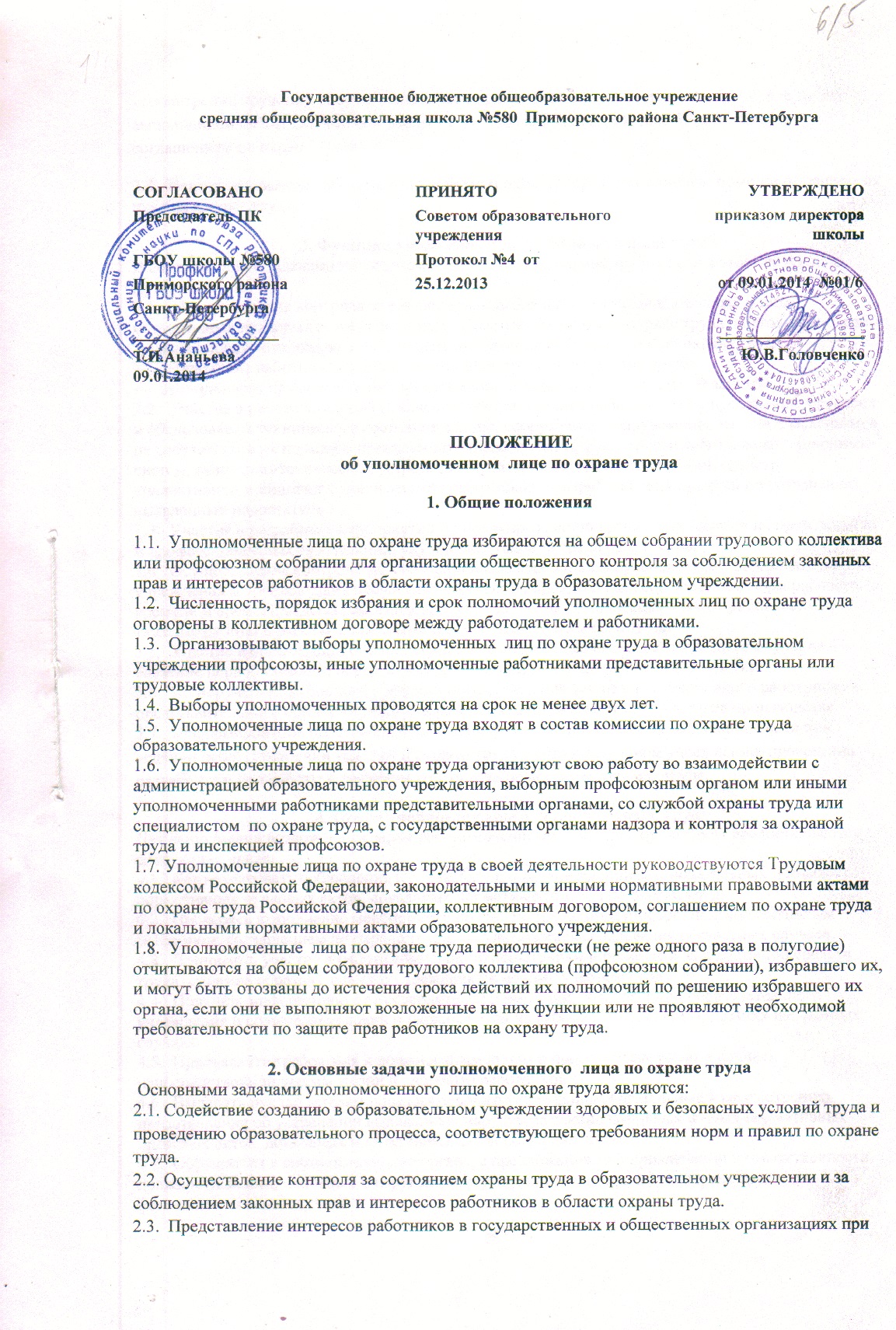 рассмотрении трудовых споров, связанных с применением законодательства об охране труда, выполнением работодателем обязательств, установленных коллективным договором и соглашением по охране труда.2.4.  Консультирование работников по вопросам охраны труда, оказание им ; помощи по защите их прав на охрану труда.3. Функции уполномоченного  лица по охране трудаВ соответствии с задачами на уполномоченное лицо по охране труда возлагаются следующие функции:3.1.   Осуществление контроля за соблюдением работодателем законодательных и иных нормативных правовых актов, локальных нормативных актов по охране труда, состоянием охраны труда, включая контроль за выполнением работниками обязанностей по охране труда, то есть:—  соблюдение работниками норм, правил и инструкций по охране труда;—  правильность применения ими средств коллективной и индивидуальной защиты.3.2.  Участие в работе комиссий (в качестве представителей работников) по проведению проверок и обследований технического состояния зданий, сооружений, оборудования, машин и механизмов на соответствие их нормам и правилам по охране труда, эффективности работы вентиляционных систем, санитарно-технических устройств и санитарно-бытовых помещений, средств коллективной и индивидуальной защиты работников и разработке мероприятий по устранению выявленных недостатков.3.3.  Участие в разработке мероприятий по предупреждению несчастных случаев на производстве и профессиональных заболеваний, улучшению условий труда работников.3.4.  Осуществление контроля за" своевременным сообщением руководителем образовательного учреждения о происшедших несчастных случаях на производстве, соблюдением норм рабочего времени и времени отдыха работников,  предоставление компенсаций и льгот работникам за тяжелые работы и работы  с вредными или опасными условиями труда.3.5.  Участие в организации оказания первой помощи (а после соответствующего обучения — оказание первой помощи) пострадавшему от несчастного  случая на производстве.3.6.  По поручению выборного профсоюзного органа или иного уполномоченного работниками представительного органа — участие в расследовании  несчастных случаев на производстве.3.7.  Информирование работников о выявленных нарушениях требований безопасности при ведении работ, состоянии условий и охраны труда в образовательном учреждении, проведение разъяснительной работы в трудовом коллективе по вопросам охраны труда.  4. Права уполномоченного  лица по охране трудаДля выполнения возложенных задач уполномоченному  лицу по охране труда предоставляются следующие права:4.1.  Контролировать соблюдение в образовательном учреждении законодательных и иных нормативных правовых актов, локальных нормативных актов по охране труда.4.2.  Проверять выполнение мероприятий по охране труда, предусмотренных коллективным договором, соглашением по охране труда, результатами расследования несчастных случаев.4.3.  Принимать участие в работе комиссий по испытаниям и приемке в эксплуатацию средств труда, приемке образовательного учреждения к новому учебному году.4.4.  Получать информацию от руководителей и иных должностных лиц образовательного учреждения о состоянии условий и охраны труда на рабочих местах, происшедших несчастных случаях.4.5.  Предъявлять требования к должностным лицам о приостановке работ в случаях непосредственной угрозы жизни и здоровью работников.4.6.  Выдавать руководителям образовательного учреждения обязательные к рассмотрению представления об устранении выявленных нарушений законодательных и иных нормативных правовых актов, локальных нормативных актов по охране труда.4.7.  Обращаться в соответствующие органы с предложениями о привлечении к ответственности должностных лиц, виновных в нарушении нормативных требований по охране труда, сокрытии фактов несчастных случаев.4.8.  Принимать участие в рассмотрении трудовых споров, связанных с изменением условий труда, нарушением законодательства об охране труда, обязательств, установленных коллективным договором и соглашением по охране труда.5. Гарантии прав деятельности уполномоченного лицапо охране труда5.1.  Работодатель обязан создавать необходимые условия для работы уполномоченного по охране труда, обеспечения его правилами, инструкциями, другими нормативными и справочными материалами по охране труда за счет средств образовательного учреждения.5.2.  Для вновь избранных уполномоченных  лиц по охране труда организуется обучение по специальной программе в обучающих организациях за счет средств образовательного учреждения (с сохранением за ними среднего заработка).5.3.  Уполномоченному лицу по охране труда выдается соответствующее удостоверение по установленной форме.5.4. Уполномоченному  лицу по охране труда для выполнения возложенных на него функций предоставляется необходимое время, устанавливается дополнительная доплата к тарифной ставке (окладу), определяемые коллективным договором или совместным решением работодателя ипредставительного органа работников.